SOMERS FORGE LIMITED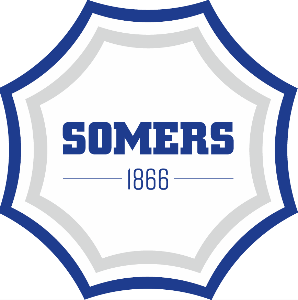 JOB SPECIFICATIONJOB TITLE:  MetallurgistREPORTING TO: Technical/QA Manager DEPARTMENT: Technical/QualitySUPERVISORY RESPONSIBILITY: N/AJOB PURPOSE:Provide technical guidance and support throughout the business. MAIN DUTIES AND RESPONSIBILITIES:      PrincipalCarry out technical contract reviews on new orders, including production of heat treatment and forging procedures. Provide technical support to customers, estimating/sales and production departments:Material selection for optimal propertiesSelection of heat treatment processes and parametersProvide technical training and support to forge/heat treatment personnel and assist with developing resources to aid estimating and production departments.Continuous improvement:Investigate mechanical test failures and devise remedial heat treatments Monitor failure trends and identify preventative actionsPolice forging and heat treatment operations to ensure standards and procedures are followed.Carry out metallography for routine testing and failure investigationsProvide technical input in R&D activitiesSecondary Support/assist quality department with:Setting and achieving technical/quality objectivesInvestigating quality/non-conformance issuesReviewing SOP’s to ensure they are in line with current best practiceCustomer and third-party audits (e.g. BSI)Work and adhere to HSE and Environment guidelines on siteTo perform such duties as generally correspond to the nature of the position and its level of responsibility as requested by test house or QA managers.PRINCIPAL ACCOUNTABILITIES:Achieve 95% first time pass rate mechanical tests & Brinell hardness100% adherence to customer, national and international standards RELATIONSHIPS:One direct report in metallurgy departmentAll areas of businessCustomersAuditing authoritiesADDITIONAL INFORMATION:A firm understanding of metallurgical concepts is necessary however on-the-job training can be provided to develop any skills required. A materials engineering/metallurgical qualification (e.g. HNC or degree) or previous experience of forging/heat treatment is preferred.Metallography preparation and analysis advantageousFamiliarity with BS EN 9100 Quality Management SystemFlexibility in working hours may be required at times to cover working patterns